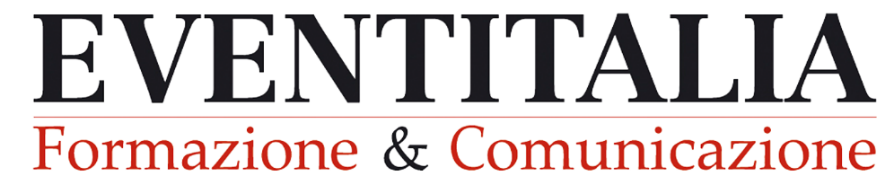 ALL. 1 - DOMANDA DI ISCRIZIONEAL PERCORSO TRIENNALE DI IEFP IN MODALITÀ DUALEOPERATORE AI SERVIZI DIPROMOZIONE ED ACCOGLIENZA (CUP C41I23000400003)REGIONE ABRUZZODIPARTIMENTO LAVORO - SOCIALESERVIZIO ISTRUZIONE ED UNIVERSITÁAvviso per la presentazione di progetti relativi ai percorsi di Istruzione e Formazione Professionale (IeFP) con modalità di apprendimento duale, da finanziare nell’ambito del Piano Nazionale di Ripresa e Resilienza (PNRR), Missione 5 – Componente 1 – Investimento 1.4 “Sistema duale” – Investimento finanziato dall’Unione Europea – Next Generation UECiclo formativo2023-2026Spett.le EVENTITALIA S.c.a.r.l.Via Luigi Brigiotti n. 12/1464100 Teramo (TE)OGGETTO: Avviso pubblico per la selezione dei destinatari del percorso triennale di IeFP in modalità duale “OPERATORE AI SERVIZI DI PROMOZIONE ED ACCOGLIENZA” (CUP C41I23000400003). Avviso per la presentazione di progetti relativi ai percorsi di Istruzione e Formazione Professionale (IeFP) con modalità di apprendimento duale, da finanziare nell’ambito del Piano Nazionale di Ripresa e Resilienza (PNRR), Missione 5 – Componente 1 – Investimento 1.4 “Sistema duale” – Investimento finanziato dall’Unione Europea – Next Generation UE – Ciclo formativo 2023-2026 approvato dalla Regione Abruzzo con D.D. n. 323/DPG021 del 30/10/2023All. 1 – Domanda di iscrizione al percorsoIl/la sottoscritto/aovvero (nel caso di giovane minore) il genitore / tutore legaleCHIEDEdi iscrivere il/la giovane al percorso triennale di IeFP in modalità duale “OPERATORE AI SERVIZI DI PROMOZIONE ED ACCOGLIENZA” (CUP C41I23000400003)  e, a tal fine,DICHIARA(barrare la condizione ricorrente)che il/la giovane:DICHIARA altresì(barrare la condizione ricorrente)ALLEGALuogo e data _____________________Firma del/della giovane_________________________________nel caso di giovane minoreFirma del genitore / tutore legale_________________________________INFORMATIVA AL TRATTAMENTO DEI DATI PERSONALI “CLIENTI”I dati personali dell'utente sono utilizzati da EVENTITALIA Soc. Cons. a R.L. che ne è titolare per il trattamento, nel rispetto dei principi di protezione dei dati personali stabiliti dal Regolamento GDPR 2016/679.MODALITÀ E FINALITÀ DEL TRATTAMENTO DATILa informiamo che i dati verranno trattati con il supporto dei seguenti mezzi:Mista - elettronica e cartaceacon le seguenti finalità:Attività di consulenzaAttività di progettazione ed erogazione di corsi di formazione e di orientamentoAttività di redazione di attestazioni e certificazioniAttività di verifiche dell'idoneità agli insegnamentiAttività economiche, commerciali, finanziari e assicurativeCompilazione schede di iscrizioni servizio di corsi/orientamentoControllo interno dell'efficacia ed efficienzaProfilazione a fini promozionaliRilevazioni del grado di soddisfazione della clientela Servizi di intermediazione al lavoroFatto salvo esplicito diniego da parte dell'interessato, i dati dell’utente saranno trattati anche per le seguenti finalità:invio di proposte e di comunicazioni commerciali a mezzo cartaceo e posta elettronica o SMS o fax, da parte sia di EVENTITALIA Soc. Cons. a R.L. indagini di mercato e statistiche, marketing e referenze su comunicazioni pubblicitarie (stampa, radio, TV, internet, ecc.), preferenze sui prodotti; attività di Profilazione per l’espletamento delle sue finalità; Consenso al trattamento di dati particolari:L'eventuale rifiuto nel consentire il trattamento dei dati comporta l'impossibilità di usufruire del servizio richiesto dall'utente.Solo in caso di genitore di un minore utente indicare di seguito nome e cognome del minore _____________________________________BASE GIURIDICAIl conferimento dei dati è obbligatorio per tutto quanto è richiesto dagli obblighi legali e contrattuali e pertanto l'eventuale rifiuto a fornirli in tutto o in parte può dar luogo all'impossibilità di fornire i servizi richiesti. La società tratta i dati facoltativi degli utenti in base al consenso, ossia mediante l’approvazione esplicita della presente policy privacy e in relazione alle modalità e finalità di seguito descritte.CATEGORIE DI DESTINATARIFerme restando le comunicazioni eseguite in adempimento di obblighi di legge e contrattuali, tutti i dati raccolti ed elaborati potranno essere comunicati esclusivamente per le finalità sopra specificate alle seguenti categorie di interessati:Agenzie di intermediazione;Amministrazioni pubbliche;Autorità di vigilanza e controllo;Consulenti e liberi professionisti anche in forma associata;Enti previdenziali ed assistenziali;Enti pubblici economici;Enti pubblici non economici;Familiari dell'interessato;Imprese;Imprese di assicurazione;Istituzione di formazione professionale;Organismi paritetici in materia di lavoro;Persone autorizzate;Responsabili esterni;Responsabili interni;Studi legali;Nella gestione dei suoi dati, inoltre, possono venire a conoscenza degli stessi le seguenti categorie di persone autorizzate e/o responsabili interni ed esterni individuati per iscritto ed ai quali sono state fornite specifiche istruzioni scritte circa il trattamento dei dati:DI CESARE IVAN, c.f. DCSVNI69L09L103H - Rappresentante legale; AmministratoreD'UGO FLORIANA, c.f. DGUFRN67L103W - AmministratoreCASTORANI GIOVANNA, c.f. GNNCST75M61L103K - RESP AMMINISTRATIVO E OPERATORE DEL MERCATO DEL LAVOROMARCHETTI MATTEO, c.f. MRCMTT75S01F205M - RESPONSABILE EROGAZIONE CORSI E ANALISI FABBISOGNI FORMATIVICIARROCCHI LUIGINA, c.f. CRRLGN71B65L103U -Amministrativo CIARRONI VINICIO, c.f. CRRVNC82C11L103C – Amministrativo FAVA BENEDETTA c.f. FVABDT81D64L103S – Collaboratore Amministrativo PALOMBIERI DOMENICO, c.f. PLMDNC78T24E058G - Progettazione corsi di formazioneSANGIULIANO ALESSIO, c.f. SNGLSS82C27E435Z - psicologoRIDOLFI UGO, c.f. RDLGUO85E05A488D - tecnico informaticoPORTA ROBERTA, c.f. PRTRRT91L43H501F – Collaboratore amministrativoACCOUNT SRL – Fornitore/consulente fiscaleCENTRO PER L'IMPIEGO TERAMO - Cliente/FornitoreIMPRESE & PERSONE - FornitoreMARIA GRAZIA MARINI – Fornitore/consulente del lavoro REGIONE ABRUZZO Dipartimento Sviluppo Economico, Politiche del Lavoro, Istruzione, Ricerca e Università Servizio Formazione ed Orientamento professionale - Cliente/FornitoreSTRUTTURE INFORMATICHEPERIODO DI CONSERVAZIONEI dati obbligatori ai fini contrattuali e contabili sono conservati per il tempo necessario allo svolgimento del rapporto commerciale e contabile.I dati di chi non acquista o usufruisce di prodotti/servizi, pur avendo avuto un precedente contatto con dei rappresentanti dell’azienda, saranno immediatamente cancellati o trattati in forma anonima, ove la loro conservazione non risulti altrimenti giustificata, salvo che sia stato acquisito validamente il consenso informato degli interessati relativo ad una successiva attività di promozione commerciale o ricerca di mercato.Il periodo di conservazione dei dati è: I dati saranno trattati per tutto il tempo necessario allo svolgimento del rapporto commerciale in essere e per i successivi cinque anni dalla data di acquisizione degli stessi. DIRITTI DELL’INTERESSATOAi sensi del Regolamento europeo 679/2016 (GDPR) e della normativa nazionale, l'interessato può, secondo le modalità e nei limiti previsti dalla vigente normativa, esercitare i seguenti diritti: richiedere la conferma dell'esistenza di dati personali che lo riguardano (diritto di accesso);conoscerne l'origine;riceverne comunicazione intelligibile;avere informazioni circa la logica, le modalità e le finalità del trattamento;richiederne l'aggiornamento, la rettifica, l'integrazione, la cancellazione, la trasformazione in forma anonima, il blocco dei dati trattati in violazione di legge, ivi compresi quelli non più necessari al perseguimento degli scopi per i quali sono stati raccolti;diritto di limitazione e/o di opposizione al trattamento dei dati che lo riguardano;diritto di revoca;diritto alla portabilità dei dati;nei casi di trattamento basato su consenso, ricevere i propri dati forniti al titolare, in forma strutturata e leggibile da un elaboratore di dati e in un formato comunemente usato da un dispositivo elettronico;il diritto di presentare un reclamo all’Autorità di controllo.Titolare del trattamento dei Suoi dati personali è EVENTITALIA Soc. Cons. a R.L., P.IVA 01478970674, c.f. 01478970674 Responsabile del trattamento dei suoi dati è il Sig. DI CESARE IVAN, c.f. DCSVNI69L09L103H La scrivente Società ha nominato quali DPO (Data Protection Officer)il Sig. RIDOLFI UGO, c.f. RDLGUO85E05A488D, che può essere contattato al seguente indirizzo email: u.ridolfi@gmail.com.****************Il/I sottoscritto/i in calce identificato/i dichiara di aver ricevuto completa informativa ai sensi dell’art. 13 del Regolamento UE 2016/679 ed esprime il consenso al trattamento ed alla comunicazione dei propri dati personali con particolare riguardo a quelli cosiddetti particolari nei limiti, per le finalità e per la durata precisati nell’informativa.Solo in caso di genitore di un minore utente indicare di seguito nome e cognome del minore Nome ____________________________    Cognome __________________________________ Firma _________________________________EVENTITALIA S.C.A.R.L.Via Luigi Brigiotti n. 12/14 – 64100 Teramo (TE)Tel. 0861.210821 – Fax 0861.217005info@eventitalia.net – www.eventitalia.net C.F./P.IVA 01478970674Cognome del/la giovaneNome del/la giovaneLuogo e data di nascita del/la giovaneCodice Fiscale del/la giovaneEtà del/la giovaneIndirizzo di residenza del/la giovaneTelefono del/la giovaneCellulare del/la giovaneE-mail del/la giovaneCognome del genitore / tutoreNome del genitore / tutoreLuogo e data di nascita del genitore / tutoreCodice Fiscale del genitore / tutoreIndirizzo di residenza del genitore / tutoreTelefono del genitore / tutoreCellulare del genitore / tutoreE-mail del genitore / tutorenon ha compiuto i 16 anni di età ed ha conseguito il Diploma di scuola secondaria di I grado nell’a.s. 2022/2023non ha compiuto i 16 anni di età ed ha conseguito il Diploma di scuola secondaria di I grado negli anni scolastici precedenti all’a.s. 2022/2023ha un’età superiore a 16 anni e ed è rientrante nel “diritto-dovere all’istruzione e alla formazione” è over 17 anni, assolto o prosciolto dal diritto dovere e privo di titolo di studio di istruzione secondaria e/o di età compresa fra i 17 e i 25 anni non compiuti, assolto o prosciolto dal diritto dovere all’istruzione, privo di un titolo di studio di istruzione secondaria di secondo grado, che potrà partecipare al percorso anche con contratto di apprendistato di I livellodi essere consapevole che in caso di ammissione al percorso in qualità di allievo/a beneficiario/a, ai fini del completamento dell’iscrizione sarà necessario presentare la seguente ulteriore documentazione entro 30 giorni dall’avvio del corso:Certificato di nascita in carta semplice dell’alunno/aCopia fronte retro del codice fiscale dell’alunno/aCopia fronte retro del codice fiscale di entrambe i genitori ovvero del tutore legaleCopia fronte retro di un documento di identità in corso di validità del genitore che non ha allegato il documento in sede di candidatura dell’alunno/aCopia del tesserino delle vaccinazioni dell’alunno/ache, in quanto minore straniero / minore straniero non accompagnato (MSNA), si rende necessario allegare alla presente:Certificato di nascita del/la minorePermesso di soggiorno in Italia dei genitori del/la giovane richiedentePermesso di soggiorno in Italia del/la minoreCertificato di vaccinazioneCertificazione attestante la scolarità pregressa tradotta e convalidata dalla Rappresentanza diplomatico-consolare italiana di riferimento nel Paese d’origineovveroAutocertificazione secondo il modello “All. 2 – Dichiarazione minori stranieri e MSNA”Documentazione obbligatoria per tutti i candidatiCopia conforme all’originale del Diploma di scuola secondaria di I gradoCopia fronte retro di un documento di identità in corso di validità del/la giovane richiedenteCopia fronte retro di un documento di identità in corso di validità del genitore o del tutore legale del/la giovane richiedenteDocumentazione aggiuntiva da esibire in caso di minori stranieri e MSNADocumentazione aggiuntiva da esibire in caso di minori stranieri e MSNACertificato di nascita del/la giovanePermesso di soggiorno in Italia dei genitori del/la giovane richiedente (solo nel caso di minori)Permesso di soggiorno in Italia del/la giovaneCertificato di vaccinazioneCertificazione attestante la scolarità pregressa tradotta e convalidata dalla Rappresentanza diplomatico-consolare italiana di riferimento nel Paese d’origineovveroovvero“All. 2 – Dichiarazione giovani stranieri”accettanon accettaaccettanon accettaaccettanon accettaaccettanon accettaData____________                                                      Firma__________________________________Denominazione attivitàAttività di intermediazione al lavoroStrutture informaticheSERVER 01Tipo Struttura InternaSedeEventitalia (Teramo)Denominazione attivitàClienti / FornitoriStrutture informaticheSERVER 01Tipo Struttura InternaSedeEventitalia (Teramo)Denominazione attivitàAttività di formazione e orientamento Strutture informaticheSERVER 01Tipo Struttura InternaSedeEventitalia (Teramo)Email: info@eventitalia.netPEC: eventitalia@pec.itTelefono: 0861210821Email: ivandicesare@tin.itTelefono: 3292737358